МР- исследование грудного и поясничного отдела 09.06.2020Исследование проведено на МР-томографе GESignaProfileПациент:Собака Лабрадор МаркПри проведении томографии грудопоясничного отдела позвоночника с выполнением последовательностей взвешенных по Т1 и Т2 а так же Mielo и STIR данных за наличие новообразований не получено.Интенсивность МРТ сигнала от МПД преимущественно сохранена, МР сигнал не определяется от МПД Th12-Th13В сегменте Th12-Th13 определяется значимая 0.5 mm медианная протрузия фиброзного кольца МПД с выходом вещества диска преимущественно слева Определяется усиление МР сигнала по Т2 ВИ и STIR от спинного мозга на уровне Th12-Th13-L1 . Дифференцировка серого и белого веществ нарушена.   Заключение Мр-признаки значимой компрессии спинного мозга на уровне Th12-Th13 определяется дегенерированный МПД  с экструзией  вещества болеевыраженно слева (не исключена травма)На сериях Миело характерный блок ликвора на этом уровне (Th12-Th13)Мр-изменений в спинном мозге  наиболее характерны для воспалительного процесса (миелит)Рекомендовано: хирургическое лечение болезни диска, а также наблюдение у невролога.При отсустии возможности проведения операциина МПД, необходимо  консервативное лечение:(Лизина Эсцинат, НПВС(онсиор,римадил,мелоксикам)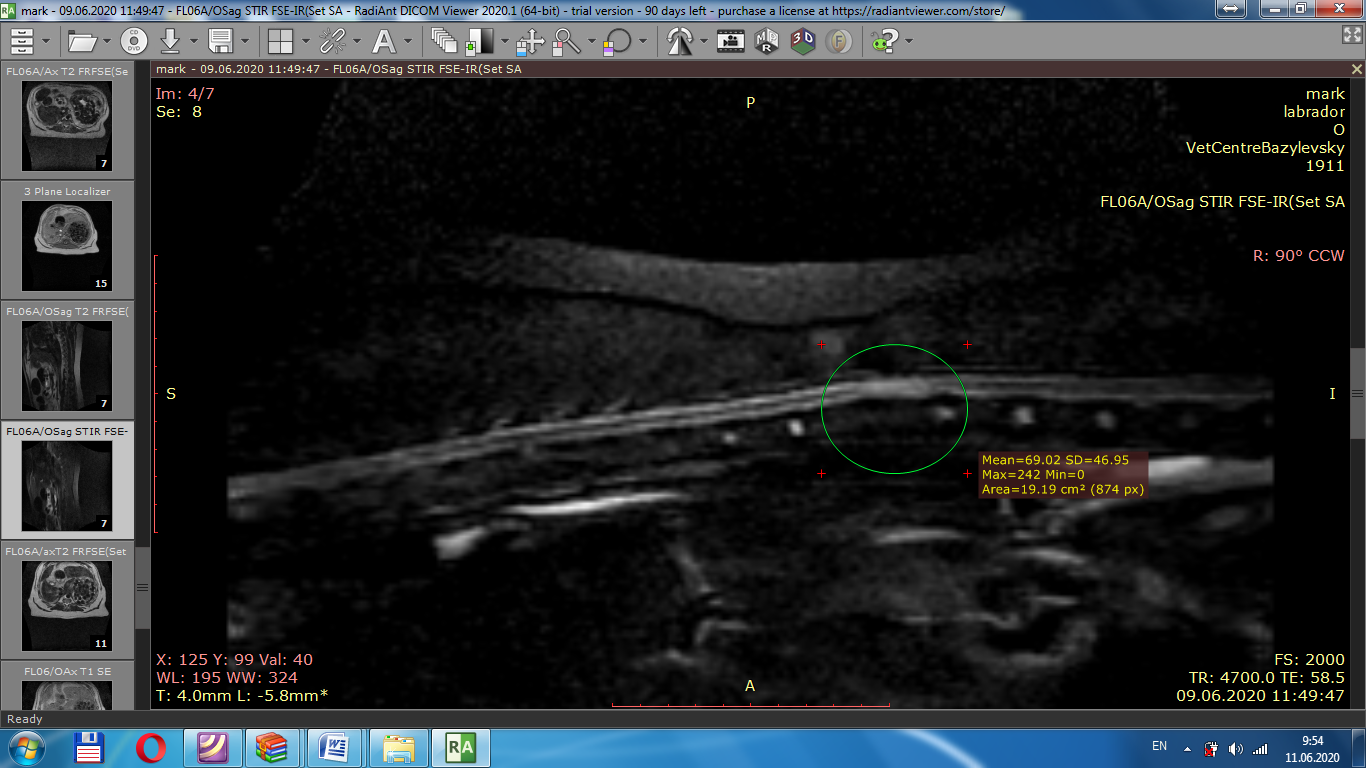 Компресия и миелит на уровне Т12-Т13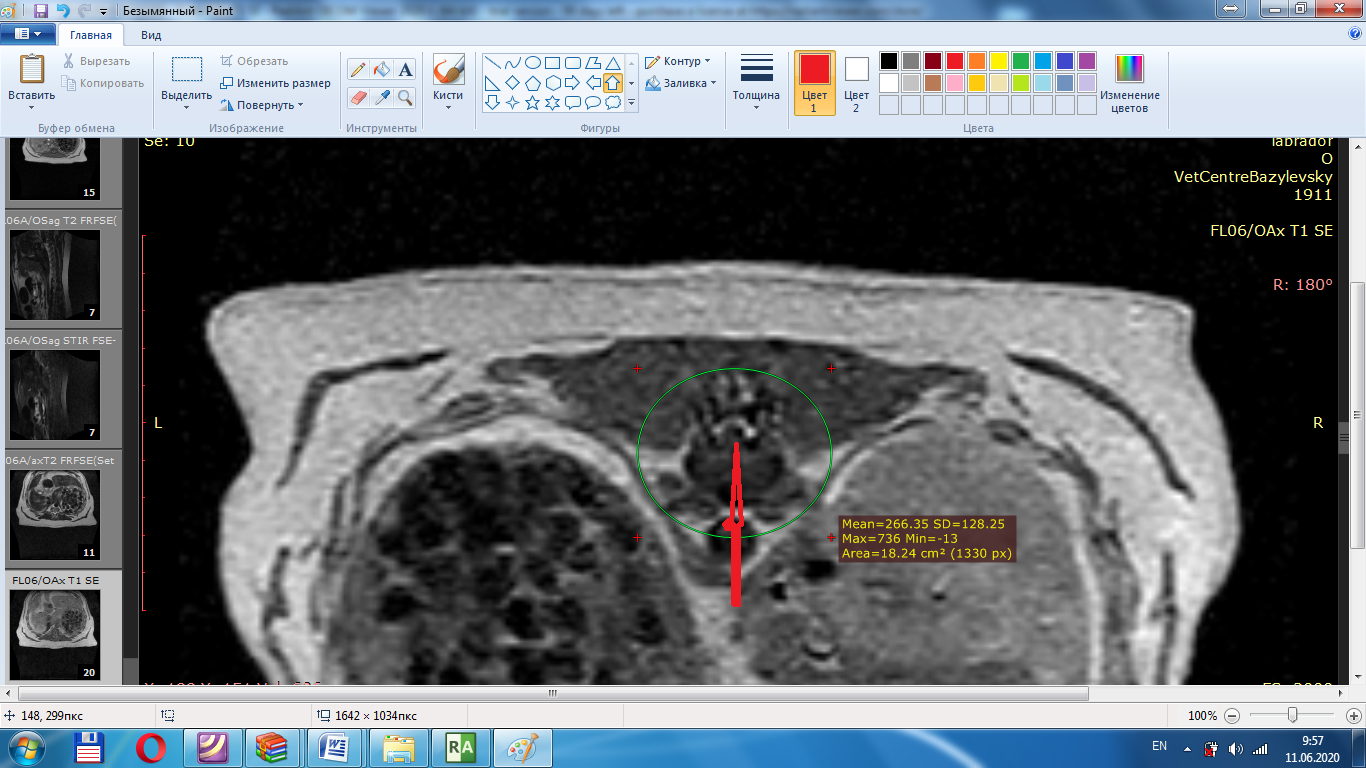 Компресия значимая до 06 мм на Аксиальных срезах 